・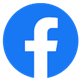 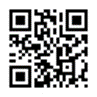 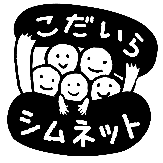 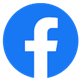 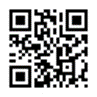 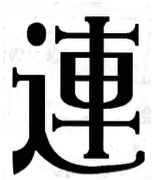 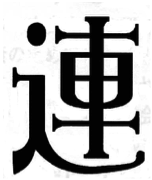 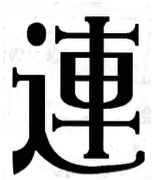 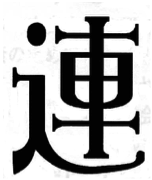 市　民　活　動　の　見　本　市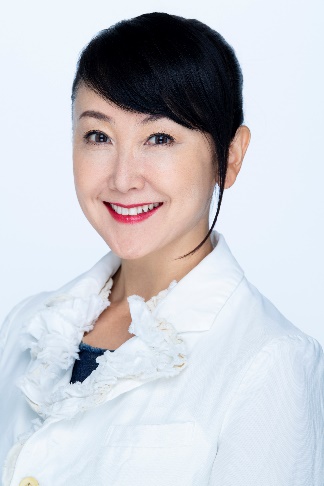 